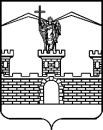 АДМИНИСТРАЦИЯ ЛАБИНСКОГО ГОРОДСКОГО ПОСЕЛЕНИЯЛАБИНСКОГО РАЙОНАП О С Т А Н О В Л Е Н И Еот 12.04.2017								                                         № 416г.ЛабинскО внесении изменений в некоторые правовые актыадминистрации Лабинского городского поселения Лабинского районаВ соответствии со статьей 16 Федерального закона от 6 октября 2003 года                № 131-ФЗ «Об общих принципах организации местного самоуправления в Российской Федерации», Постановлением Правительства Российской Федерации от 10 февраля 2017 года № 169 «Об утверждении Правил предоставления и распределения субсидий из федерального бюджета бюджетам субъектов Российской Федерации на поддержку государственных программ субъектов Российской Федерации и муниципальных программ формирования современной городской среды», а также Уставом, п о с т а н о в л я ю:1.	Внести изменения в постановление администрации Лабинского городского поселения Лабинского городского поселения Лабинского района                     от 31 марта 2017 года № 359 «О порядке проведения общественных обсуждений проекта ведомственной целевой программы «Формирование современной городской среды» на 2017 год»:1) дополнить подпункт 6.3 словами «(при наличии)»;2) слова «общественная муниципальная комиссия» по тексту постановления и приложения № 1 и № 2 читать как «общественная комиссия» в соответствующем числе и падеже. 2. Внести изменения в постановление администрации Лабинского городского поселения Лабинского городского поселения Лабинского района                от 31 марта 2017 года № 358 «Об общественной муниципальной комиссии по обеспечению реализации ведомственной целевой программы «Формирование современной городской среды» на 2017 год»: 1) слова «общественная муниципальная комиссия» по тексту постановления и приложения № 1 и № 2 читать как «общественная комиссия» в соответствующем числе и падеже; 2) в подпункте 4.1 и 4.2 приложения № 1 слова «муниципальная программа» читать как «ведомственная целевая программа»; 3) изложить приложение № 2 в новой редакции (прилагается).3. Внести изменения в постановление администрации Лабинского городского поселения Лабинского городского поселения Лабинского района                       от 31 марта 2017 года № 357 «О порядке проведения общественных обсуждений проекта ведомственной целевой программы «Формирование современной городской среды» на 2017 год»:1) слова «муниципальная программа» по тексту приложения № 1 читать как «ведомственная целевая программа» в соответствующем числе и падеже;2) слова «общественная муниципальная комиссия» по тексту постановления и приложения № 1 и № 2 читать как «общественная комиссия» в соответствующем числе и падеже;3) в пункте 8 приложения к постановлению исключить слово «еженедельно».4.	Отделу делопроизводства администрации (Переходько)                     настоящее постановление разместить на официальном сайте администрации Лабинского городского поселения Лабинского района http://www.labinsk-city.ru в информационно-телекоммуникационной сети «Интернет».5.	Контроль за выполнением настоящего постановления возложить на заместителя главы администрации Лабинского городского поселения Лабинского района (вопросы экономики и финансов) П.В. Дядюра.6.	Настоящее постановление вступает в силу со дня его подписания.Глава администрацииЛабинского городского поселения                                                       А.Н. МатыченкоПРИЛОЖЕНИЕ к постановлению администрацииЛабинского городского поселения Лабинского района от 12.04.2017 № 416«ПРИЛОЖЕНИЕ № 2УТВЕРЖДЕНпостановлением администрацииЛабинского городского поселенияЛабинского районаот 31.03.2017 № 358СОСТАВобщественной комиссии по обеспечению реализации ведомственной целевой программы «Формирование современной городской среды» на 2017 годГлава администрации					                            А.Н.МатыченкоДядюра Павел Владимирович-заместитель главы администрации, председатель комиссии;Родников Геннадий Дмитриевич-заместитель главы администрации, заместитель председателя комиссии;Глазунов Евгений Владимирович-начальник отдела архитектуры, градостроительства и развития инфраструктуры администрации, заместитель председателя комиссии;ВасильцоваЮлия Владимировна-ведущий специалист отдела архитектуры, градостроительства и развития инфраструктуры администрации, секретарь комиссии.БояринцеваОксана Сергеевна-ведущий специалист отдела ЖКХ и благоустройства администрации, секретарь комиссии.Члены комиссии:Симириков Александр Александрович-заместитель главы администрации;РыбьяковаИрина Владимировна-начальник управления экономического развития администрации;Демидова Юлия Викторовна-начальник отдела по организационной работе администрации;Курганов Александр Николаевич-начальник юридического отдела администрации;ШереметСергей Васильевич-член партии «Справедливая Россия», депутат Совета Лабинского городского поселения;ПилиджаньянВладимир Арсенович-член партии «Единая Россия», Почетный гражданин Лабинского городского поселения; Нарыльянц Сергей Анатольевич-член партии «КПРФ», депутат Совета Лабинского городского поселения;Кильдюшева Светлана Викторовна-начальник отдела по вопросам социальной поддержки и социального обслуживания отдельных категорий и групп населения  Управления социальной защиты населения в Лабинском городском поселении, депутат Совета Лабинского городского поселения, член партии «Единая Россия»;Завьялова Ольга Александровна-член рабочей группы «Центр мониторинга благоустройства городской среды» Общероссийского Народного Фронта, помощник депутата Государственной Думы Российской Федерации Костенко Н.В.;Аркушенко Василий Григорьевич-председатель Совета микрорайона № 1 территориального общественного самоуправления Лабинского городского поселения;Колодяжная Любовь Юрьевна-председатель Совета микрорайона № 2 территориального общественного самоуправления Лабинского городского поселения;Остапенко Любовь Васильевна-председатель Совета микрорайона № 3 территориального общественного самоуправления Лабинского городского поселения;Игнатьева Галина Васильевна-председатель Совета микрорайона № 4 территориального общественного самоуправления Лабинского городского поселения;Ремесленникова Ирина Ивановна-председатель Совета микрорайона № 5 территориального общественного самоуправления Лабинского городского поселения;Ахв Ольга Леонидовна-председатель Совета микрорайона № 6 территориального общественного самоуправления Лабинского городского поселения.»